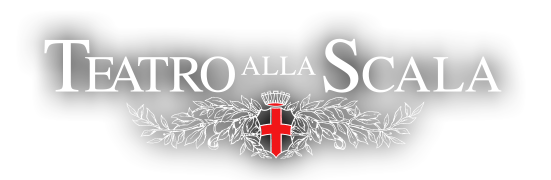 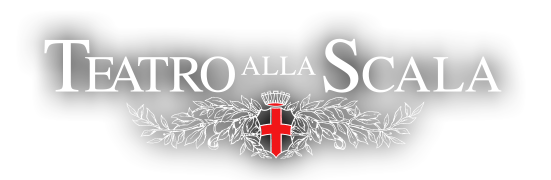 Nome Istituto:                                                                   Nome Scuola Primaria (specificare eventuale plesso):                                                                                                                      Via:                                                                         Città: Telefono Scuola: E-mail Scuola:                                                                        Nome del Dirigente Scolastico/della Dirigente Scolastica:                                                                       Nome Operatore/Operatrice Culturale referente:E-mail dell’Operatore/Operatrice Culturale referente: Telefono dell’Operatore/Operatrice Culturale referente: Classi (specificare I, II, III, IV o V) Numero totale di alunni aderenti al progetto:Di cui alunni DVA n°:Specificare quale tipo di disabilità (motoria o visiva; se motoria specificare se l’alunno è in carrozzina): Numero accompagnatori (*minimo 1 ogni 15 in platea / 1 per palco):Spettacolo/i e data preferenziale (1)  ________________________________________________Spettacolo/i e data preferenziale (2)_________________________________________________Spettacolo/i e data preferenziale (3)_________________________________________________